COVID-19: Advice, guidance and Risk Assessment for Clubs and Societies Covid-19 is a new illness that can affect your lungs and airways. It is caused by a virus called Coronavirus. Symptoms can be mild, moderate, severe or fatal. Please see below for a checklist guidance to help Clubs, Societies and students to understand how to participate to activities safely during the coronavirus pandemic. Covid-19 Activities Check List for Clubs and Societies: ☐ Read the latest Government updates and guidelines ☐ Appoint a lead on health and safety within your committee (This person needs to complete Health & Safety online training, the Risk Assessment completion training and be updated on the latest COVID-19 overview/guidance) ☐ Review and update existing Risk Assessments to include COVID-19 risk management or review and submit and additional COVID-19 Risk Assessment covering additional risks ☐ Share the results of the risk assessment with your members and on your website and Groups Hub, this has to be available for download. ☐ Check in advance if the facilities you want to use have reopened and their guidance for returning to activity ☐ Register any activities that your club is planning to organise on SUSU website at least 5 working days before the activity will take place ☐ Check the RA of any venue/location or facility where the Club or Society intend to hold the event and share guidance with members ☐ The activity can go ahead once you have received the confirmation from SUSU staff. As a SUSU affiliated Club or Society, you must protect people from harm. This includes taking reasonable steps to protect your members and others from coronavirus. This risk assessment will help you manage risk and protect people. In this Risk Assessment we expect you to: Identify what activity or situations might cause transmission of the virus; Think about who could be at riskDecide how likely it is that someone could be exposedAct to remove the activity or situation, or if this isn’t possible, control the risk. This is a draft copy of a generic Risk Assessment for dealing with the current Covid-19 situation. It is not likely to cover all scenarios and each Club or Society should consider their own unique circumstances.   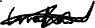 Assessment Guidance Risk AssessmentRisk AssessmentRisk AssessmentRisk AssessmentRisk AssessmentRisk Assessment for the activity ofEast African SocietyEast African SocietyDate10/08/20Committee Member (Name and Role)Leena Mohamed, SecretaryAssessor (Name,  Role and position to qualify sign off of document i.e Coach)Magdalene Kasshun, Former President 2019-20Magdalene Kasshun, Former President 2019-20Signed offHazardActionWho might be harmed(user; those nearby; those in the vicinity; members of the public)InherentInherentInherentResidualResidualResidualFurther controls (use the risk hierarchy)HazardActionWho might be harmed(user; those nearby; those in the vicinity; members of the public)LikelihoodImpactScoreControl measures (use the risk hierarchy)LikelihoodImpactScoreFurther controls (use the risk hierarchy)Covid-191. Hand washingClubs/Soc Members Vulnerable groups – Elderly, Pregnant members, those with existing underlying health conditions Anyone else who physically comes in contact with you in relation to your activity 155Providing hand sanitizer around the environment, in addition to washrooms Frequently cleaning and disinfecting objects and surfaces that are touched regularly, especially equipment in-between use by different people Enhancing cleaning for busy areas Setting clear use and cleaning guidance for toilets Providing hand drying facilities – either paper towels or electrical dryers 133Covid-192. Social DistancingClub/Socs Members Vulnerable groups – Elderly, Pregnant members, those with existing underlying health conditions Anyone else who physically comes in contact with you in relation to your activity 2510Social Distancing - Reducing the number of persons in any activity area to comply with the 2-metre gap recommended by the Public Health Agency https://www.publichealth.hscni.net/news/covid-19-coronavirus  https://www.gov.uk/government/publications/covid-19-guidance-on-social-distancing-and-for-vulnerable-people 236Putting up signs to remind members and visitors of social distancing guidance Avoiding sharing workstations and equipment Using floor tape or paint to mark areas to help people keep to a 2m distance Arranging one-way traffic through the location if possible Switching to members engaging by appointment only / ticketed activities Covid-193. Social Distancing – Where people are unable to keep required distanceClub/Socs Members Vulnerable groups – Elderly, Pregnant members, those with existing underlying health conditions Anyone else who physically comes in contact with you in relation to your activity 3515People should keep a distance of "one metre plus" this means staying a minimum of one metre apart, while observing precautions to reduce the risk of transmission. 2510Where it’s not possible for people to be 2m apart, you should do everything practical to manage the transmission risk by: Considering whether an activity needs to continue for the Club/Socs to operate Keeping the activity time involved as short as possible Using screens or barriers to separate people from each other Using back-to-back or side-to-side sitting whenever possible Staggering arrival and departure times Reducing the number of people each person has contact with by using ‘fixed teams or partnering’ Covid-194. Movement around BuildingsClub/Socs Members Vulnerable groups – Elderly, Pregnant members, those with existing underlying health conditions Anyone else who physically comes in contact with you in relation to your activity 3515Reducing movement by discouraging non-essential trips within buildings and sites.  Reducing task rotation and equipment rotation, for example, single tasks for the activity. Reducing the number of people in attendance at site inductions and consider holding them outdoors wherever possible with social distancing. 236Covid-195. Explain the changes you are planning to make your activity Safely Club/Socs Members Vulnerable groups – Elderly, Pregnant members, those with existing underlying health conditions Anyone else who physically comes in contact with you in relation to your activity 236Ensure the RA is uploaded on Groups Hub and request your members download and read it. Use your social media and Club/Society communication channel to make all the members aware about the changes in your activities and encourage the to take all the precautions. Ensure every activity starts with a reminder of key COVID-19 precautions and how to maintain them Ensure participants are aware of the consequences of not complying with guidance (i.e. exclusion from activity) 212Covid-196. Protecting people who are at higher risk You should think about Club/Socs Members Vulnerable groups – Elderly, Pregnant members, those with existing underlying health conditions Anyone else who physically comes in contact with you in relation to your activity 4520Ask members to clarify if they have any specific health conditions which may put them in the ‘at risk’ categoryPlanning for people who are unable to engage in person Provide meaningful alternative activity for those who are shieldingHelping members at increased risk to engage from home, either in their current role or an alternative role Planning for members who need to self-isolate. 2510Covid-197. Symptoms of Covid-19 Club/Soc Members Vulnerable groups – Elderly, Pregnant members, those with existing underlying health conditions Anyone else who physically comes in contact with you in relation to your activity 4520If member becomes unwell with a new continuous cough or s high temperature they will be sent home and advised to follow the stay at home guidance. Committee Members will maintain regular contact with members during this time. If advised that a member has developed Covid-19 and that they were recently in contact with member, the Club/Socs committee will contact SUSU Activities Team and will encourage the person to contact Public Health England to discuss the case, identify people who have been in contact with them and will take advice on any actions or precautions that should be taken. https://www.publichealth.hscni.net/ 3515Planning for people who are unable to engage in person Provide meaningful alternative activity for those who have someone shielding in their household Helping members at increased risk to engage from home, either in their current role or an alternative role Offering people the safest available roles in an activity Planning for members who need to self-isolate. Covid-198. Face coverings Club/Soc Members Vulnerable groups – Elderly, Pregnant members, those with existing underlying health conditions Anyone else who physically comes in contact with you in relation to your activity 3412Public Health guidance on the use of PPE (personal protective equipment) to protect against COVID-19 relates to health care settings. In all other settings individuals are asked to observe social distancing measures and practice good hand hygiene behaviours Where PPE is a requirement for risks associated with the work undertaken the following measures will be followed-  Tight-fitting respirators (such as disposable FFP3 masks and reusable half masks) rely on having a good seal with the wearer’s face. A face fit test will be carried out to ensure the respiratory protective equipment (RPE) can protect the wearer. Wearers must be clean shaven. 339Planning for people working and support the club/Soc at home who have someone shielding in their household; helping members at increased risk to work from home, either in their current role or an alternative role; Face coverings that cannot be adequately disinfected (e.g. disposable half masks) should not be used by more than one individual.  Reference https://www.hse.gov.uk/news/face-mask-ppe-rpe-coronavirus.htm Covid-199. Mental Health  Club/Soc Members Vulnerable groups – Elderly, Pregnant members, those with existing underlying health conditions Anyone else who physically comes in contact with you in relation to your activity 3515Committee members will promote mental health & wellbeing awareness to members during the Coronavirus outbreak and will offer whatever support through training such as WIDECommittee to share relevant support services to members i.e. Student Services, Security, Enabling Team, Advice Centre, Emergency Services 248Regular communication of mental health information and SUSU policies for those who need additional support. Covid-1910. Physical Activities  Club/Socs Members Vulnerable groups – Elderly, Pregnant members, those with existing underlying health conditions Anyone else who physically comes in contact with you in relation to your activity 3515Ensure regular review of Government guidelines before engaging in physical activities People can now go outside more than once a day for exercise alone or with their household, or with up to five people from outside their household providing they observe social distancing. Many facilities associated with outdoor sports and physical activities can reopen, if those responsible for them feel ready to do so and if they can do so safely. This includes basketball and tennis courts, playing spaces like golf courses (public and private), playing fields and watersports.  *Each specific sport should check the guideline of the Government and their Federation  2510People can now go outside more than once a day for exercise in groups of up to six people, as long as people from different households observe social distancing by keeping two metres apart. All of this must be done safely and responsibly, and if someone is planning to exercise or take part in some activity in a small group,they should familiarise themself with all the government guidance around social distancing and hygiene, in particular. Covid-1911. Travelling for physical activity Club/Socs Members Vulnerable groups – Elderly, Pregnant members, those with existing underlying health conditions Anyone else who physically comes in contact with you in relation to your activity 122You can travel for physical activity. Ideally use your nearest, local appropriate venue to reduce pressure on transport infrastructure.  You can travel to outdoor open space irrespective of distance. You shouldn’t travel with someone from outside your household unless you can practise social distancing - for example by cycling. It is not possible to practice effective social distancing in small vehicles. You should consider all other forms of transport before using public transport. Leaving your home - the place you live - to stay at another home is not allowed. Continue to review guidelines prior to traveling Covid-1912. Sharing equipment (sport and non-sport) Club/Socs Members Vulnerable groups – Elderly, Pregnant members, those with existing underlying health conditions Anyone else who physically comes in contact with you in relation to your activity 133We expect you to follow sensible precautions and clean in between users, and to follow COVID-19 Secure guidelines Where possible we recommend that you limit sharing of equipment, for example you should use your own tennis racquet, golf club or basketball, but if you do, practise strict hand hygiene. If you are sharing equipment, including balls, you should wash your hands thoroughly before and after use, as well as all the equipment used. Covid-1913. Food and DrinkClub/Socs Members Vulnerable groups – Elderly, Pregnant members, those with existing underlying health conditions Anyone else who physically comes in contact with you in relation to your activity 4312Make there is minimal food available If food is provided, ensure it is all packaged.Allergens will be announced for people with allergies 23PART B – Action PlanPART B – Action PlanPART B – Action PlanPART B – Action PlanPART B – Action PlanPART B – Action PlanPART B – Action PlanPART B – Action PlanRisk Assessment Action PlanRisk Assessment Action PlanRisk Assessment Action PlanRisk Assessment Action PlanRisk Assessment Action PlanRisk Assessment Action PlanRisk Assessment Action PlanRisk Assessment Action PlanPart no.Action to be taken, incl. CostBy whomTarget dateTarget dateReview dateOutcome at review dateOutcome at review date1Hand washingEveryone (Committee and members)20/08/2020/08/202Social distancingEveryone 20/08/2020/08/203Explain changesEveryone 20/08/2020/08/204Movement in buildings Everyone 20/08/2020/08/205Protecting higher risk people Everyone 20/08/2020/08/206Face coveringsEveryone 20/08/2020/08/207Mental healthEveryone 20/08/2020/08/208Sharing equipment Everyone 20/08/2020/08/209Food and drinkEveryone 20/08/2020/08/20101112Responsible Committee members signature:Responsible Committee members signature:Responsible Committee members signature:Responsible Committee members signature:Responsible Committee members signature:Responsible Assessor signature: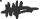 Responsible Assessor signature:Responsible Assessor signature:Print name: LEENA MOHAMEDPrint name: LEENA MOHAMEDPrint name: LEENA MOHAMEDPrint name: LEENA MOHAMEDDate:10/08/20Print name: Magdalene KasshunPrint name: Magdalene KasshunDate 20/08/20EliminateRemove the hazard wherever possible which negates the need for further controlsIf this is not possible then explain whySubstituteReplace the hazard with one less hazardousIf not possible then explain whyPhysical controlsExamples: enclosure, fume cupboard, glove boxLikely to still require admin controls as wellAdmin controlsExamples: training, supervision, signagePersonal protectionExamples: respirators, safety specs, glovesLast resort as it only protects the individualLIKELIHOOD5510152025LIKELIHOOD448121620LIKELIHOOD33691215LIKELIHOOD2246810LIKELIHOOD11234512345IMPACTIMPACTIMPACTIMPACTIMPACTLikelihoodLikelihood1Rare e.g. 1 in 100,000 chance or higher2Unlikely e.g. 1 in 10,000 chance or higher3Possible e.g. 1 in 1,000 chance or higher4Likely e.g. 1 in 100 chance or higher5Very Likely e.g. 1 in 10 chance or higherImpactImpactHealth & Safety1Trivial - insignificantVery minor injuries e.g. slight bruising2MinorInjuries or illness e.g. small cut or abrasion which require basic first aid treatment even in self-administered.  3ModerateInjuries or illness e.g. strain or sprain requiring first aid or medical support.  4Major Injuries or illness e.g. broken bone requiring medical support >24 hours and time off work >4 weeks.5Severe – extremely significantFatality or multiple serious injuries or illness requiring hospital admission or significant time off work.  